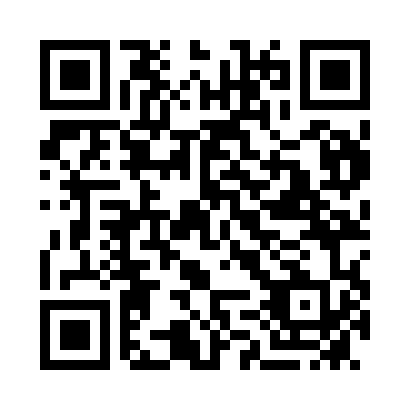 Prayer times for Jandakot, AustraliaWed 1 May 2024 - Fri 31 May 2024High Latitude Method: NonePrayer Calculation Method: Muslim World LeagueAsar Calculation Method: ShafiPrayer times provided by https://www.salahtimes.comDateDayFajrSunriseDhuhrAsrMaghribIsha1Wed5:266:4912:143:165:386:572Thu5:266:4912:143:155:376:563Fri5:276:5012:133:145:366:554Sat5:276:5112:133:145:366:545Sun5:286:5112:133:135:356:536Mon5:286:5212:133:125:346:537Tue5:296:5312:133:125:336:528Wed5:306:5312:133:115:326:519Thu5:306:5412:133:105:316:5110Fri5:316:5512:133:105:316:5011Sat5:316:5612:133:095:306:4912Sun5:326:5612:133:095:296:4913Mon5:326:5712:133:085:296:4814Tue5:336:5812:133:085:286:4815Wed5:346:5812:133:075:276:4716Thu5:346:5912:133:075:276:4717Fri5:357:0012:133:065:266:4618Sat5:357:0012:133:065:256:4619Sun5:367:0112:133:055:256:4520Mon5:367:0212:133:055:246:4521Tue5:377:0212:133:045:246:4422Wed5:377:0312:133:045:236:4423Thu5:387:0412:133:035:236:4424Fri5:387:0412:133:035:226:4325Sat5:397:0512:143:035:226:4326Sun5:397:0512:143:025:226:4327Mon5:407:0612:143:025:216:4228Tue5:407:0712:143:025:216:4229Wed5:417:0712:143:025:206:4230Thu5:417:0812:143:015:206:4231Fri5:427:0812:143:015:206:42